INTERNA PRAVILA PONAŠANJA ZAPOSLENIH, UČENIKA/CA, RODITELJA/STARATELJA I TREĆIH LICA i KODEKS OBLAČENJA Broj: 603/23-1374PODGORICA, 10.07.2023. godineNa osnovu člana 76 Opšteg zakona o obrazovanju i vaspitanju („Sl.list RCG“, br. 64/02,31/05,49/07, „Sl.list CG“ br. 45/11, 39/13, 47/17, 59/21,146/21 i 3/23) i nadležnosti  iz člana 16 Statuta JU OS„Štampar Makarije” u Podgorici, Školski odbor na sjednici održanoj 10. jula 2023. godine, donosiINTERNA PRAVILA PONAŠANJA ZAPOSLENIH, UČENIKA/CA, RODITELJA/STARATELJA I TREĆIH LICA sa KODEKSOM OBLAČENJA I OPŠTE ODREDBEČlan 1Internim pravilima ponašanja zaposlenih, učenika/ca, roditelja/ staratelja i trećih lica i kodeksom oblačenja (u daljem tekstu: Interna pravila) uređuje se osnovna pravila ponašanja u JU OŠ„ Štampar Makarije” Podgorica (u daljem tekstu: Škola). Internim pravilima uređuju se  međusobni odnosi, obaveze i odgovornosti i kodeks oblačenja učenika, zaposlenih, roditelja/staratelja i trećih lica u Školi, čime se njeguju odnosi razumijevanja, uvažavanja i razvijanja pozitivne atmosfere. Član 2Poštovanjem i primjenom odredaba  Internih pravila obezbjeđuju se:nesmetan rad u Školi,pravila i obaveze ponašanja u Školi i školskom dvorištupravila međusobnih odnosa učenika, učenika i zaposlenih i zaposlenih i roditelja/staratelja,bezbijednost učenika Škole iočuvanje školske imovine.Član 3Interna pravila se odnosi na sva lica za vrijeme njihovog boravka u školskim prostorijama i dvorištu Škole.Član 4S odredbama Internih pravila odjeljenjske starješine su dužne upoznati učenike na početku školske godine i njihove roditelje odnosno staratelje na prvom roditeljskom sastanku.Interna pravila je obavezno istaći na vidnom mjestu u holu Škole i svim školskim prostorijama kao i sajtu Škole.II PRAVILA I OBAVEZE PONAŠANJA U ŠKOLI I DVORIŠTU ŠKOLEČlan 5U prostorijama Škole i školskom dvorištu zabranjeno je:pušenje,nošenje oružja,pisanje po zidovima i inventaru Škole,odlaganje otpada van korpe,unošenje i konzumiranje alkohola i narkotičkih sredstava,unošenje sredstava, opreme i uređaja koji mogu izazvati požar ili eksploziju,igranje igara na sreću i sve vrste kockanja za novac,    unošenje štampe neprimjerene sadržine,   krađa i uništavanje tuđe i školske imovine,    omalovažavanje, sve vrste nasilja i zlostavljanja,   bilo koja vrsta iznude,napuštanje školskog dvorišta za vrijeme trajanja školskog odmora,dovođenje životinja u prostorije i dvorište Škole, osim ako to stručna osoba zatraži a direktor odobri,prisustvo nezaposlenim licima u prostorijama Škole u kojima se izvodi nastava bez saglasnosti direktora.Član 6Zaposleni i učenici Škole dužni su da se pristojno odnose  jedni prema drugima, prema roditeljima/starateljima i trećim licima koje borave u Školi i starati se o imovini Škole.Član 7Svaki učenik je dužan da:dolazi u Školu najkasnije 10 minuta prije početka nastave, a napušta Školu po završetku časova, osim ako ima vannastavnih aktivnosti,se primjerno ponaša u učionicama i drugim prostorijama Škole za vrijeme trajanja nastave, ispita, kao i u svim drugim oblicima obrazovno-vaspitnog rada u okviru sportskih, kulturnih i drugih aktivnosti, prijavi nasilno ponašanje,nenasilno rješava konflikte ili nesuglasice, a ako postoji potreba potraži pomoć odjeljenjskog starješine, PP službe i/ili članova uprave Škole,vodi računa da prostorije Škole budu uredne i čiste,bude primjereno odjeven (detaljnije u Kodeksu oblačenja),prije početka časa čeka nastavnika ispred učionice i stoji u redu,ulazi u učionicu i ostale prostorije Škole mirno, bez galame i buke,ustane prilikom ulaska nastavnika ili drugog zaposlenog u Školi u razred, osim ukoliko nastavnik ne odredi drugačije i uz dopuštenje nastavnika sjedne,se pristojno odnosi prema nastavnicima i drugim zaposlenima u Školi,čuva od oštećenja školsku imovinu,na znak za početak nastave bude na svom mjestu i ima pripremljen pribor za rad, tokom nastave ne razgovara, šapuće, dovikuje, prepire se i šeta po učionici,ako želi nešto pitati ili saopštiti, svoju namjeru iskaže podizanjem ruke,tokom nastave ne koristiti mobilni telefon i druge slične aparate, osim ako nastavnik ne odredi drugačije,samo uz dopuštenje ulazi u zbornicu, kancelariju direktora, pomoćnika direktora,  sekretara i PP službe,za vrijeme malih odmora između časova ne izlazi iz Škole ine smije napustiti Školu i školsko dvorište bez odobrenja odjeljenskog starješine ili člana uprave Škole za vrijeme trajanja nastave.Član 8U odjeljenju  se nedjeljno određuju dva redara.	Dužnosti redara su da:dolaze 15 minuta prije početka nastave, pregledaju učionicu i o uočenim nepravilnostima  ili oštećenjima obavijeste  dežurnog nastavnika,pripremaju učionicu za nastavu, brišu tablu i prema potrebi donose nastavna sredstva i pomagala,obavještavaju  upravu o odsutnom nastavniku,prijave nastavnicima početkom svakog nastavnog časa odsutne učenike i prijave oštećenje školske i lične imovine odjeljenjskom starješini ili dežurnom nastavniku.Član 9Obavezna  dežurstva imaju svi učenici od VI do IX razreda.U toku dana dežuraju po dva učenika u prvoj i drugoj smjeni.Dežurni  učenici dužni  su da:-  dolaze 10 minuta prije početka nastave,-  se primjerno ponašaju, -  uredno vode Knjigu dežurstva,-  pomažu dežurnom nastavniku u održavanju reda prilikom ulaska učenika u Školu,-  evidentiraju  ulazak u  Školu roditelja/staratelja i trećih lica i obavještavaju osobu sa  kojom navedeni žele saradnju,-  sve probleme tokom dežurstva prijave dežurnom nastavniku ili upravi Škole i isto  evidentiraju u knjizi dežurstva i-  dežuraju u Školi do dolaska dežurnih učenika iz druge smjene. Član 10U međusobnim odnosima učenici treba da: pružaju  pomoć učenicima kojima je pomoć neophodna, daju primjeren savjet drugim učenicima u skladu s njihovim interesima, omoguće drugim učenicima da iznose svoje ideje, razmišljanja i stavove, informišu  druge učenike o događajima u Školi, ne ometaju druge učenike u učenju i praćenju nastave, poštuju i njeguju vjersku, nacionalnu i polnu ravnopravnost i različitosti drugog, vode brigu o potrebama drugih,   U slučaju međusobnih razmirica zatraže pomoć razrednog starješine ili dežurnog nastavnika, stručne službe, pomoćnika direktora i direktora Škole.Član 11Natavnik je dužan da:dolazi u Školu najkasnije 10 minuta prije početka nastave i drugih oblika rada,odlazi na vrijeme na časove,izostajanje sa nastave blagovremeno najavi direktoru ili pomoćniku direktora radi organizovanja zamjene,koristi opremu i inventar Škole kao i ostali potrošni materijal samo u službene svrhe,svojim izgledom vaspitno djeluje na učenike (detaljnije u Kodeksu oblačenja),ne udaljava učenike sa nastave,za vrijeme nastave ne izdaje naredbu učeniku da izađe iz učionice,iz ličnih razloga za vrijeme nastave ne šalje učenika izvan Škole,ne ugrožava i ne povrijeđuje fizički ili psihički integritet učenika, da ga fizički i psihički ne kažnjava i da ga moralno, seksualno ili na drugi način ne zlostavlja,ne vrijeđa učenike, zaposlene i roditelje,ne vrši neovlašćenu promjenu podataka u pedagoškoj dokumentaciji- brisanjem, dodavanjem, precrtavanjem ili izostavljanjem podataka,se pristojno i primjerno ophodi prema učenicima i roditeljima ipoštuje raspored dežurstva koji mu odredi direktor.Član 12Dežurni nastavnik je dužan da: dolazi u školu 15 minuta prije početka nastave bez obzira na lični raspored časova,objezbjeđuje red prilikom ulaska učenika u Školu,bude prisutan u hodniku i dvorištu Škole prije nastave i za vrijeme velikog odmora i nadzire ponašanje učenika,  vodi uredno Knjigu dežurstva za nastavnika,prijavljuje upravi uočena oštećenja a stručnoj službi i upravi učenike koji se neprimjereno ponašaju i isto zapisuje u Knjizi dežurstva, vodi brigu o efikasnosti i ažurnosti obavljanja dužnosti redara i dežurnih učenika idežura u školi do dolaska dežurnog nastavnika za narednu smjenu.Član 13Raspored dežurnih nastavnika određuje direktor, a raspored dežurnih učenika određuje odjeljenjski starješina.     Član 14U holu Škole, na vidnom mjestu moraju se istaći brojevi telefona hitne pomoći, policije i vatrogasne službe.     Član 15Škola nije odgovorna za nestanak ličnih stvari zaposlenih, učenika i roditelja za vrijeme njihovog boravka u Školi.      Član  16Roditelj, odnosno staratelj učenika dužan je da:prijave tačnu adresu stanovanja, broj telefona, a o njihovim promjenama obavijeste odjeljenjskog starješinu,se odazove pozivu razrednog starješine, PP službe i članova uprave Škole,dođu u školu po bolesno ili povrijeđeno dijete,ne ulazi u učionicu za vrijeme trajanja nastave,prati ponašanje, učenje i uspjeh svog djeteta, odnosno redovno se informiše o tome,ne kritikuje ili bilo koji način kažnjava tuđu djecu,sarađuje sa odjeljenjskim starješinom i predmetnim nastavnicima u vrijeme individualne saradnje nastavnika,poštuje naloge i prijedloge dežurnog nastavnika,redovno prisustvuje roditeljskim sastancima,pruža pomoć Školi u ostvarivanju vaspitnog rada,se pristojno i primjereno ophodi prema svim zaposlenima u Školi, bez vrijeđanja, omalovažavanja ili vršenja pritiska na drugi način,bude primjereno odjeven idoprinosi poboljšanju uslova rada u Školi.III PRAVILA SIGURNOSTI I ZAŠTITE OD SOCIJALNO NEPRIHVATLJIVIH OBLIKA PONAŠANJA, DISKRIMINACIJE, NEPRIJATELJSTVA I NASILJAČlan 17 Zaposleni u Školi u saradnji s učenicima dužni su da se brinu za siguran boravak i rad u Školi.Član 18 U Školi je zabranjeno izražavanje diskriminacije na osnovi rasne ili etničke pripadnosti ili boje kože, pola, jezika, vjere, političkog ili drugog uvjerenja, nacionalnog ili socijalnog porijekla, imovnog stanja, obrazovanja, društvenog položaja, bračnog statusa, dobi, zdravstvenog stanja, invaliditeta, genetskog naslijeđa, rodnog identiteta, izražavanja ili polne orijentacije.Član 19U Školi je zabranjen svaki oblik nasilja, izražavanja neprijateljstva, netrpeljivosti i drugog neprimjerenog ponašanja.Svako je dužan upozoriti osobu koja protivpravnim činjenjem krši zabranu iz stava 1 ovoga člana.Učeniku koji krši pravila nastavnik je dužan pristupiti individualno i na taj način zaustaviti neprimjereno ponašanje. KODEKS OBLAČENJAČlan 20Učenici, nastavnici i ostali zaposleni u Školi moraju da vode računa o ličnoj higijeni, čistoći odjeće i obuće.Ukoliko nastavnici i/ili ostali zaposlenI u Školi imaju tetovažu na tijelu, potrebno ju je prekriti odjećom.Učenici, nastavnici i drugi zaposleni u Školi, roditelji/ staratelji su dužni biti prikladno i uredno odjeveni i da svojim načinom odijevanja ne izazivaju  političku, vjersku ili drugu netrpeljivost.Zabranjeni su simboli koji na bilo koji način vrijeđaju jedan narod, rasu ili vjeroispovijest.Član 21Neprikladnom odjećom i obućom za učenike/ce smatraju se:suknje i haljine čija dužina ne prekriva koljena, koje su prozirne i ucrtavaju djelove tijela,gornji odjevni predmeti koji su izrazito kratki i providni, sa dubokim dekolteom i koji ne pokrivaju ramena, šortsevi,japanke i papuče,iscijepani odjevni predmeti zbog praćenja modnih trendova,cipele, čizme ili sandale sa viskom potpeticom,kape, naočare za sunce i/ili marame na glavi zbog praćenja modnih trendova,odjevni predmeti koji otkrivaju intimni veš inavijačka i politička obilježja.Neprikladnim izgledom za učenike/ce  smatraju se:dugački i/ili nalakirani nokti,korišćenje šminke.Neprikladnom odjećom i obućom za zaposleni nastavni i vannastavni kadar, roditelje/ staratelje i ostale građane  smatraju se:suknje i haljine čija dužina ne prekriva koljena, koje su prozirne i ucrtavaju djelove tijela,gornji odjevni predmeti koji su izrazito kratki i providni, sa dubokim dekolteom i koji ne pokrivaju ramena,šortsevi, bermude i helanke,japanke, papuče i patike (patike se ne smatraju neprikladnom obućom za nastavnike fizičkog vaspitanja), iscijepani odjevni predmeti zbog praćenja modnih trendova,cipele, čizme ili sandale sa izrazito viskom potpeticom,kape, naočare za sunce i/ili marame na glavi zbog praćenja modnih trendova,odjevni predmeti koji otkrivaju intimni veš i navijačka i politička obilježja.Smatra se da su učenici/ce, zaposleni nastavni i vannastavni kadar, roditelji/staratelji i treća lica neprikladno odjeveni ako u Školu dolaze u nekom od gore navedenih odjevnih predmeta.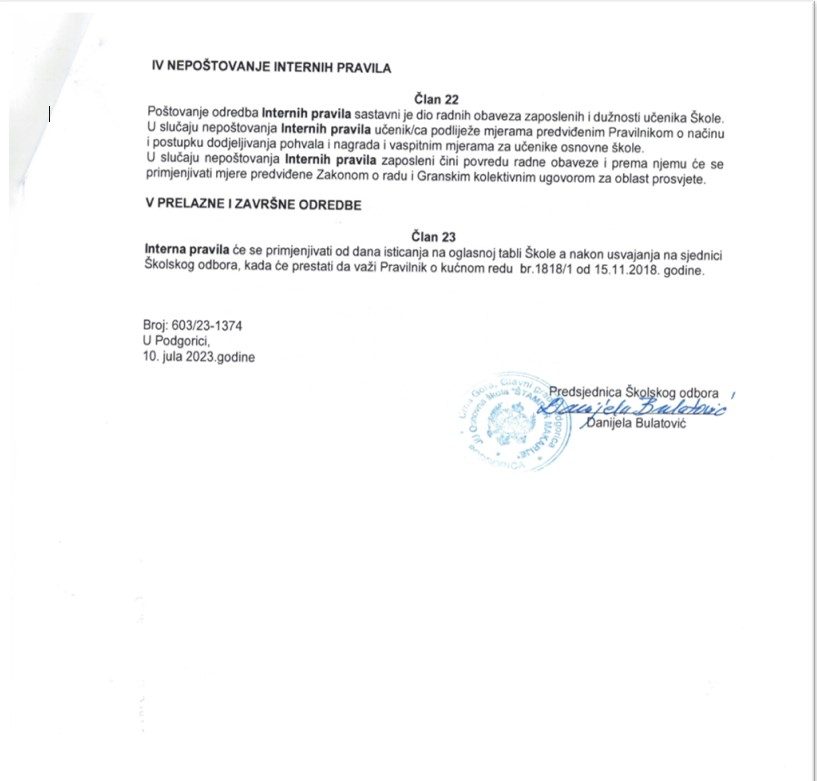 